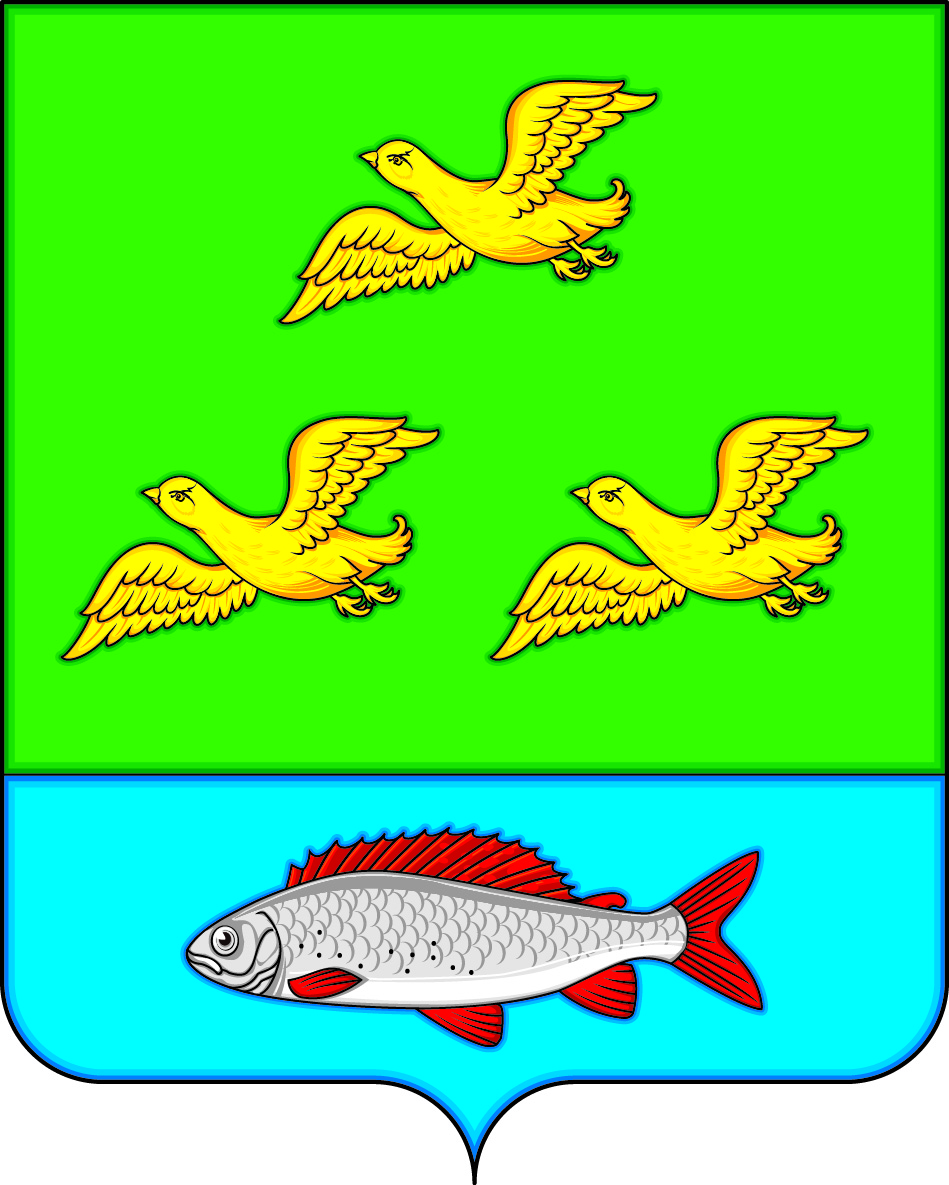 АДМИНИСТРАЦИЯЗАЛИМАНСКОГО  СЕЛЬСКОГО ПОСЕЛЕНИЯБОГУЧАРСКОГО МУНИЦИПАЛЬНОГО РАЙОНА ВОРОНЕЖСКОЙ ОБЛАСТИПОСТАНОВЛЕНИЕот  «12»  июля 2018 г. №  45              с.ЗалиманО внесении дополнений в постановление администрации Залиманского сельского поселения от 14.03.2014 № 18 Об утверждении муниципальной программы «О деятельности администрации  Залиманского сельского поселения по решению вопросов местного значения на 2014-2020 годы»В соответствии с Федеральными Законами от 06.03.2006. № 35-ФЗ «О противодействии терроризму», от 06.10.2003. № 131-ФЗ «Об общих принципах организации местного самоуправления в Российской Федерации», от 25.07.2002 № 114-ФЗ «О противодействии экстремистской деятельности», на основании Указа Президента Российской Федерации от 15.06.2006. № 116 «О мерах по противодействию терроризму», Уставом Залиманского сельского поселения, администрация Залиманского сельского поселения Богучарского муниципального района Воронежской области  постановляет:1. Внести следующие дополнения в постановление администрации Залиманского сельского поселения от 14.03.2014 № 18 «Об утверждении муниципальной программы «О деятельности администрации Залиманского сельского поселения по решению вопросов местного значения на 2014-2020 годы»»:1.1. «Паспорт муниципальной программы Залиманского сельского поселения Богучарского муниципального района Воронежской области «О деятельности администрации Залиманского сельского поселения по решению вопросов местного значения на 2014-2020 годы» раздел «Подпрограммы муниципальной программы» дополнить пунктом 3 следующего содержания «3. «Противодействие экстремизму и профилактика терроризма на территории Залиманского сельского поселения на 2018-2020 годы»».1.2. Приложение к постановлению администрации Залиманского сельского поселения Богучарского муниципального района от 14.03.2014 № 18 «Об утверждении муниципальной программы «О деятельности администрации Залиманского сельского поселения по решению вопросов местного значения на 2014-2020 годы»» дополнить подпрограммой  3. ««Противодействие экстремизму и профилактика терроризма на территории Залиманского сельского поселения на 2018-2020 годы» согласно приложению к данному постановлению.2. Контроль за исполнением настоящего постановления оставляю за собой. Глава  Залиманского сельского поселения                          С.А.ЛуневПриложениек постановлению администрацииЗалиманского сельского поселенияот  12.07.2018 № 45Подпрограмма 3. «Противодействие экстремизму и профилактика терроризма на территории Залиманского сельского поселения на 2018-2020 годы»Паспорт подпрограммы 3«Противодействие экстремизму и профилактика терроризма на территории Залиманского сельского поселения на 2018-2020 годы»1. Содержание проблемы и обоснование необходимости её решения программными методамиПрограмма мероприятий по противодействию экстремизма, а также минимизации и (или) ликвидации последствий проявлений терроризма и на территории Залиманского сельского поселения является важнейшим направлением реализации принципов целенаправленной, последовательной работы по консолидации общественно-политических сил, национально-культурных, культурных и религиозных организаций и безопасности граждан. Формирование установок толерантного сознания и поведения, веротерпимости и миролюбия, профилактика различных видов экстремизма имеет в настоящее время особую актуальность, обусловленную сохраняющейся социальной напряженностью в обществе, продолжающимися межэтническими и межконфессиональными конфликтами, ростом сепаратизма и национального экстремизма, являющихся прямой угрозой безопасности не только региона, но и страны в целом. Наиболее рельефно все это проявилось на Северном Кавказе в виде вспышек ксенофобии, фашизма, фанатизма и фундаментализма. Эти явления в крайних формах своего проявления находят выражение в терроризме, который в свою очередь усиливает деструктивные процессы в обществе. Наиболее экстремистки рискогенной группой выступает молодежь, это вызвано как социально- экономическими, так и этнорелигиозными факторами. Особую настороженность вызывает снижение общеобразовательного и общекультурного уровня молодых людей, чем пользуются экстремистки настроенные радикальные политические и религиозные силы. Таким образом, экстремизм, терроризм и преступность представляют реальную угрозу общественной безопасности, подрывают авторитет органов местного самоуправления и оказывают негативное влияние на все сферы общественной жизни. Их проявления вызывают социальную напряженность, влекут затраты населения, организаций и предприятий на ликвидацию прямого и косвенного ущерба от преступных деяний. В Залиманском сельском поселении накоплен положительный опыт по сохранению межнационального мира и согласия, активно ведется работа по искоренению рисков экстремизма в начальной стадии, повышение толерантности населения и преодоления этносоциальных и религиозных противоречий. Системный подход к мерам, направленным на предупреждение, выявление, устранение причин и условий, способствующих экстремизму, терроризму, совершению правонарушений, является одним из важнейших условий улучшения социально-экономической ситуации в поселении. Для реализации такого подхода необходима муниципальная программа по профилактике терроризма, экстремизма и созданию условий для деятельности добровольных формирований населения по охране общественного порядка, предусматривающая максимальное использование потенциала местного самоуправления и других субъектов в сфере профилактики правонарушений Программа является документом, открытым для внесения изменений и дополнениями.2.Основные цели и задачи, сроки и этапы реализации программы, а также целевые индикаторы и показателиОсновными целями программы являются противодействие терроризму и экстремизму, защита жизни граждан, проживающих на территории Залиманского сельского поселения от террористических и экстремистских актов, а также предупреждение возникновения в общественных местах и жилом секторе ситуаций, представляющих опасность для жизни, здоровья, собственности граждан, за счет повышения эффективности профилактики правонарушений. Основными задачами программы являются: а) Уменьшение проявлений экстремизма и негативного отношения к лицам других национальностей и религиозных конфессий.б) Формирование у населения внутренней потребности в толерантном поведении к людям других национальностей и религиозных конфессий на основе ценностей многонационального Российского общества, культурного самосознания, принципов соблюдения прав и свобод человека.в) Формирование толерантности и межэтнической культуры в молодежной среде, профилактика агрессивного поведения.г) Информирование населения Залиманского сельского поселения по вопросам противодействия терроризму и экстремизму.д) Содействие правоохранительным органам в выявлении правонарушений и преступлений данной категории, а также ликвидации их последствий.е) Пропаганда толерантного поведения к людям других национальностей и религиозных конфессий.ж) Организация воспитательной работы среди детей и молодежи, направленная на устранение причин и условий, способствующих совершению действий экстремистского характера.з) Недопущение наличия свастики и иных элементов экстремистской направленности на объектах инфраструктуры.Срок реализации программы рассчитан на три года с 2018 по 2020 годы.Реализация всех программных мероприятий рассчитана на весь период реализации программы с 01.01.2018 г. по 31.12.2020 г. включительно, выделение этапов не предусмотрено.Планируемые результаты реализации программы приведены в таблице 1.Таблица 1 Оценка эффективности реализации программы производится путем сравнения фактически достигнутых показателей за соответствующий год с утвержденными на год значениями целевых индикаторов.3. Система программных мероприятий, в том числе ресурсное обеспечение программы, с перечнем мероприятий с разбивкой по годам, источникам и направлениям финансированияСистема программных мероприятий долгосрочной сельской целевой программы «По профилактике терроризма и экстремизма, а также минимизации и (или) ликвидации последствий проявлений терроризма и экстремизма на территории Залиманского сельского поселения Богучарского муниципального района Воронежской области на период 2018- 2020 годы» приведены в приложении № 1.Основные направления финансирования: Профилактические мероприятия в рамках реализации государственной молодежной политики - усиление антитеррористической защищенности мест массового пребывания граждан, создание условий для повышения оперативности реагирования правоохранительных органов на заявления и сообщения населения о преступлениях, правонарушениях и происшествиях в общественных местах поселения за счет создания комплекса технических средств контроля за ситуацией на улицах и в других общественных местах поселения. 4. Нормативное обеспечение программы.Правовую основу для реализации программы определили:а) Федеральные Законы от 06.03.2006. № 35-ФЗ «О противодействии терроризму», от 06.10.2003. № 131-ФЗ «Об общих принципах организации местного самоуправления в Российской Федерации», от 25.07.2002. № 114-ФЗ «О противодействии экстремистской деятельности»;б) Указ Президента Российской Федерации от 15.06. 2006. № 116 «О мерах по противодействию терроризму»;в) Устав Залиманского сельского поселения. Разработка и принятие дополнительных нормативных правовых актов для обеспечения достижения целей реализации программы не предусматриваются.5. Механизм реализации программы, включая организацию управления программой и контроль за ходом её реализации.Общее управление реализацией программы и координацию деятельности исполнителей осуществляет администрация Залиманского сельского поселения, вносит предложения по уточнению мероприятий программы с учетом складывающейся социально-экономической ситуации. С учетом выделяемых на реализацию программы финансовых средств ежегодно уточняют целевые показатели и затраты по программным мероприятиям, механизм реализации программы, состав исполнителей в установленном порядке. Исполнители программных мероприятий осуществляют текущее управление реализацией программных мероприятий. Реализация программы осуществляется на основе условий, порядка и правил, утвержденных федеральными, областными и муниципальными нормативными правовыми актами. Контроль за реализацией программы осуществляет Администрация Залиманского сельского поселения. 6. Оценка социально-экономической эффективности программыПрограмма носит ярко выраженный социальный характер, результаты реализации ее мероприятий будут оказывать позитивное влияние на различные стороны жизни населения Залиманского сельского поселения.Реализация программы позволит: а) Создать условия для эффективной совместной работы подразделений Залиманского сельского поселения, правоохранительных органов, учреждений социальной сферы, общественных организаций и граждан поселения, направленной на профилактику экстремизма, терроризма и правонарушений. б) Улучшить информационно-пропагандистское обеспечение деятельности по профилактике экстремизма, терроризма и правонарушений.в) Стимулировать и поддерживать гражданские инициативы правоохранительной направленности.г) Создавать условия для деятельности добровольных формирований населения по охране общественного порядка.д) Повысить антитеррористическую защищенность мест массового пребывания граждан, создать условия для повышения оперативности реагирования правоохранительных органов на заявления и сообщения населения о преступлениях, правонарушениях и происшествиях в общественных местах поселения.Полное и своевременное выполнение мероприятий программы будет способствовать созданию в общественных местах и на улицах поселения обстановки спокойствия и безопасности. Экономическая эффективность Программы будет выражена снижением прямых и косвенных экономических потерь от проявлений экстремизма, терроризма и преступлений в общественных местах. Оценка эффективности реализации программы осуществляется в соответствии с методикой оценки, изложенной в приложении № 2 к настоящей программе. Приложение №1к  подпрограмме Противодействие экстремизму и профилактика терроризма на территории Залиманского сельского поселения на 2018-2020 годы»Система программных мероприятий  подпрограммы «Противодействие экстремизму и профилактика терроризма на территории Залиманского сельского поселения на период 2018- 2020 годы»Приложение № 2к  подпрограмме «Противодействие экстремизму и профилактика терроризма на территории Залиманского сельского поселения на 2018-2020годы» Методика оценки эффективности  подпрограммы «Противодействие экстремизму и профилактика терроризма на территории Залиманского сельского поселения»Бюджетная эффективность программы определяется как соотношение фактического использования средств, запланированных на реализацию программы, к утвержденному плану:При значении показателя эффективности: 100 процентов – реализация программы считается эффективной;менее 100 процентов – реализация программы считается неэффективной;более 100 процентов – реализация программы считается наиболее эффективной.Оценка эффективности реализации программы производится путем сравнения фактически достигнутых показателей за соответствующий год с утвержденными на год значениями целевых индикаторов. Социально-экономический эффект от реализации программы выражается в:1. Совершенствовании форм и методов работы органов местного самоуправления по профилактике терроризма и экстремизма, проявлений ксенофобии, национальной и расовой нетерпимости, противодействию этнической дискриминации на территории Залиманского сельского поселения.2. Распространении культуры интернационализма, согласия, национальной и религиозной терпимости в среде учащихся общеобразовательных учреждений.3. Гармонизации межнациональных отношений, повышение уровня этносоциальной комфортности.4. Формировании нетерпимости ко всем фактам террористических и экстремистских проявлений, а также толерантного сознания, позитивных установок к представителям иных этнических и конфессиональных сообществ.5. Укреплении и культивирование в молодежной среде атмосферы межэтнического согласия и толерантности.6. Недопущении создания и деятельности националистических экстремистских молодежных группировок.7. Формировании единого информационного пространства для пропаганды и распространения на территории Залиманского сельского поселения идей толерантности, гражданской солидарности, уважения к другим культурам, в том числе через муниципальные средства массовой информации.1. Наименование муниципальной программы1. Наименование муниципальной программыПротиводействие экстремизму и профилактика терроризма на территории Залиманского сельского поселения на период 2018 - 2020 годы (далее - программа)Противодействие экстремизму и профилактика терроризма на территории Залиманского сельского поселения на период 2018 - 2020 годы (далее - программа)2. Основание разработки программы2. Основание разработки программыФедеральные Законы от 06.03.2006. № 35-ФЗ «О противодействии терроризму», от 06.10.2003. № 131-ФЗ «Об общих принципах организации местного самоуправления в Российской Федерации», от 25.07.2002. № 114-ФЗ «О противодействии экстремистской деятельности», Указ Президента Российской Федерации от 15.06. 2006. № 116 «О мерах по противодействию терроризму», Устав Залиманского сельского поселенияФедеральные Законы от 06.03.2006. № 35-ФЗ «О противодействии терроризму», от 06.10.2003. № 131-ФЗ «Об общих принципах организации местного самоуправления в Российской Федерации», от 25.07.2002. № 114-ФЗ «О противодействии экстремистской деятельности», Указ Президента Российской Федерации от 15.06. 2006. № 116 «О мерах по противодействию терроризму», Устав Залиманского сельского поселения3. Разработчик программы3. Разработчик программыАдминистрация Залиманского сельского поселенияАдминистрация Залиманского сельского поселения4. Основные цели программы4. Основные цели программыПротиводействие терроризму и экстремизму и защита жизни граждан, проживающих на территории Залиманского сельского поселения от террористических и экстремистских актовПротиводействие терроризму и экстремизму и защита жизни граждан, проживающих на территории Залиманского сельского поселения от террористических и экстремистских актов5. Основные задачи программы5. Основные задачи программы5.1. Уменьшение проявлений экстремизма и негативного отношения к лицам других национальностей и религиозных конфессий.5.2. Формирование у населения внутренней потребности в толерантном поведении к людям других национальностей и религиозных конфессий на основе ценностей многонационального Российского общества, культурного самосознания, принципов соблюдения прав и свобод человека.5.3. Формирование толерантности и межэтнической культуры в молодежной среде, профилактика агрессивного поведения.5.4. Информирование населения Залиманского сельского поселения по вопросам противодействия терроризму и экстремизму.5.5. Содействие правоохранительным органам в выявлении правонарушений и преступлений данной категории, а также ликвидации их последствий.5.6. Пропаганда толерантного поведения к людям других национальностей и религиозных конфессий.5.7. Организация воспитательной работы среди детей и молодежи, направленная на устранение причин и условий, способствующих совершению действий экстремистского характера.5.8. Недопущение наличия свастики и иных элементов экстремистской направленности на объектах инфраструктуры.5.1. Уменьшение проявлений экстремизма и негативного отношения к лицам других национальностей и религиозных конфессий.5.2. Формирование у населения внутренней потребности в толерантном поведении к людям других национальностей и религиозных конфессий на основе ценностей многонационального Российского общества, культурного самосознания, принципов соблюдения прав и свобод человека.5.3. Формирование толерантности и межэтнической культуры в молодежной среде, профилактика агрессивного поведения.5.4. Информирование населения Залиманского сельского поселения по вопросам противодействия терроризму и экстремизму.5.5. Содействие правоохранительным органам в выявлении правонарушений и преступлений данной категории, а также ликвидации их последствий.5.6. Пропаганда толерантного поведения к людям других национальностей и религиозных конфессий.5.7. Организация воспитательной работы среди детей и молодежи, направленная на устранение причин и условий, способствующих совершению действий экстремистского характера.5.8. Недопущение наличия свастики и иных элементов экстремистской направленности на объектах инфраструктуры.6. Сроки реализации программы6. Сроки реализации программы2018-2020 годы2018-2020 годы7. Структура программы7. Структура программы7.1. Паспорт программы.7.2. Раздел 1. Содержание проблемы и обоснование необходимости ее решения программными методами.7.3. Раздел 2. Основные цели и задачи, сроки и этапы реализации программы, а также целевые индикаторы и показатели.7.4. Раздел 3. Система программных мероприятий, в том числе ресурсное обеспечение программы, с перечнем мероприятий с разбивкой по годам, источникам и направлениям финансирования.7.5. Раздел 4. Нормативное обеспечение программы.7.6. Раздел 5. Механизм реализации программы, включая организацию управления программой и контроль за ходом ее реализации.7.7. Раздел 6. Оценка эффективности социально-экономических и экологических последствий от реализации программы.7.1. Паспорт программы.7.2. Раздел 1. Содержание проблемы и обоснование необходимости ее решения программными методами.7.3. Раздел 2. Основные цели и задачи, сроки и этапы реализации программы, а также целевые индикаторы и показатели.7.4. Раздел 3. Система программных мероприятий, в том числе ресурсное обеспечение программы, с перечнем мероприятий с разбивкой по годам, источникам и направлениям финансирования.7.5. Раздел 4. Нормативное обеспечение программы.7.6. Раздел 5. Механизм реализации программы, включая организацию управления программой и контроль за ходом ее реализации.7.7. Раздел 6. Оценка эффективности социально-экономических и экологических последствий от реализации программы.8. Исполнители программы8. Исполнители программыАдминистрация Залиманского сельского поселенияАдминистрация Залиманского сельского поселения9. Источники финансирования программы9. Источники финансирования программы9.1 Бюджет Залиманского сельского поселения Богучарского муниципального района Воронежской области. 9.1 Бюджет Залиманского сельского поселения Богучарского муниципального района Воронежской области. 9.2. Размер, расходуемых средств на реализацию программы, может уточняться и корректироваться, исходя из возможностей местного бюджета, инфляционных процессов и экономической ситуации на территории Залиманского сельского поселения.9.2. Размер, расходуемых средств на реализацию программы, может уточняться и корректироваться, исходя из возможностей местного бюджета, инфляционных процессов и экономической ситуации на территории Залиманского сельского поселения.10. Ожидаемые конечные результаты реализации программы10. Ожидаемые конечные результаты реализации программы10.1. Совершенствование форм и методов работы органов местного самоуправления по профилактике терроризма и экстремизма, проявлений ксенофобии, национальной и расовой нетерпимости, противодействию этнической дискриминации на территории Залиманского сельского поселения.10.2. Распространение культуры интернационализма, согласия, национальной и религиозной терпимости в среде учащихся общеобразовательных, средних специальных и высших учебных учреждений.10.3. Гармонизация межнациональных отношений, повышение уровня этносоциальной комфортности.10.4. Формирование нетерпимости ко всем фактам террористических и экстремистских проявлений, а также толерантного сознания, позитивных установок к представителям иных этнических и конфессиональных сообществ.10.5. Укрепление и культивирование в молодежной среде атмосферы межэтнического согласия и толерантности.10.6. Недопущение создания и деятельности националистических экстремистских молодежных группировок.10.7. Формирование единого информационного пространства для пропаганды и распространения на территории Залиманского сельского поселения идей толерантности, гражданской солидарности, уважения к другим культурам, в том числе через муниципальные средства массовой информации. 10.1. Совершенствование форм и методов работы органов местного самоуправления по профилактике терроризма и экстремизма, проявлений ксенофобии, национальной и расовой нетерпимости, противодействию этнической дискриминации на территории Залиманского сельского поселения.10.2. Распространение культуры интернационализма, согласия, национальной и религиозной терпимости в среде учащихся общеобразовательных, средних специальных и высших учебных учреждений.10.3. Гармонизация межнациональных отношений, повышение уровня этносоциальной комфортности.10.4. Формирование нетерпимости ко всем фактам террористических и экстремистских проявлений, а также толерантного сознания, позитивных установок к представителям иных этнических и конфессиональных сообществ.10.5. Укрепление и культивирование в молодежной среде атмосферы межэтнического согласия и толерантности.10.6. Недопущение создания и деятельности националистических экстремистских молодежных группировок.10.7. Формирование единого информационного пространства для пропаганды и распространения на территории Залиманского сельского поселения идей толерантности, гражданской солидарности, уважения к другим культурам, в том числе через муниципальные средства массовой информации. 11. Система организации контроля за исполнением программы11. Система организации контроля за исполнением программыАдминистрация Залиманского сельского поселения ежеквартально и по итогам каждого года осуществляет контроль за реализацией программы. Вносит в установленном порядке предложения по уточнению мероприятий программы с учетом складывающейся социально-экономической ситуации.Администрация Залиманского сельского поселения ежеквартально и по итогам каждого года осуществляет контроль за реализацией программы. Вносит в установленном порядке предложения по уточнению мероприятий программы с учетом складывающейся социально-экономической ситуации.№ п/п№ п/пНаименование показателяНаименование показателяБазовый показатель по 2016 году (кол-во)Базовый показатель по 2016 году (кол-во)в том числе по годам реализации программыв том числе по годам реализации программыв том числе по годам реализации программыв том числе по годам реализации программы2018201920202020112233456611Совершение (попытка совершения) террористических актов на территории Залиманского сельского поселенияСовершение (попытка совершения) террористических актов на территории Залиманского сельского поселения00000022Совершение актов экстремистской направленности против соблюдения прав и свобод человека на территории Залиманского сельского поселенияСовершение актов экстремистской направленности против соблюдения прав и свобод человека на территории Залиманского сельского поселения000000№ п/пНаименование мероприятияИсполнительСроки исполненияИсточники финансированияОбъём финансирования, тыс. рубОбъём финансирования, тыс. рубОбъём финансирования, тыс. рубОбъём финансирования, тыс. руб№ п/пНаименование мероприятияИсполнительСроки исполненияИсточники финансированияВСЕГО2018201920201234567891Информировать жителей  Залиманского сельского поселения о порядке действий при угрозе возникновения террористических актов, посредством размещения информации в муниципальных средствах массовой информации Администрация  Залиманского сельского поселенияПостоянно в течение годаБез финансирования00002Организовать подготовку проектов, изготовление, приобретение буклетов, плакатов, памяток и рекомендаций для учреждений, предприятий, организаций, расположенных на территории  Залиманского сельского поселения по антитеррори стической тематикеАдминистрация  Залиманского сельского поселениядо 01.08.2020Без финансирования00003Обеспечить подготовку и размещение в местах массового пребывания граждан информационных материалов о действиях в случае возникновения угроз террористического характера, а также размещение соответствующей информации на стендах Администрация  Залиманского сельского поселенияДо 01.11.2020Без финансирования4Запрашивать и получать в установленном по рядке необходимые материалы и информацию в территориальных органах федеральных органов исполнительной власти, исполнительных органов государственной власти, правоохранительных органов, общественных объединений, организаций и должностных лиц Администрация  Залиманского сельского поселенияПостоянно в течение годаБез финансирования5Проводить комплекс мероприятий по выявлению и пресечению изготовления и распространения литературы, аудио- и видеоматериалов, экстремистского толка, пропагандирующих разжигание национальной, расовой и религиозной враждыАдминистрация  Залиманского сельского поселенияПостоянно в течение годаБез финансирования6Осуществлять еженедельный обход территории  Залиманского сельского поселения на предмет выявления и ликвидации последствий экстремистской деятельности, которые проявляются в виде нанесения на архитектурные сооружения символов и знаков экстремистской направленности Администрация  Залиманского сельского поселенияПостоянно в течение годаБез финансирования7Проведение регулярных обследований заброшенных домов на предмет технического состояния подвальных и чердачных помещений, и др. подсобных помещений Администрация  Залиманского сельского поселенияПостоянно в течение годаБез финансирования8Организация постоянного патрулирования в местах массового скопления людейАдминистрация  Залиманского сельского поселенияПостоянно в течение годаБез финансирования9Осуществлять еженедельный обход территории муниципального образования на предмет выявления мест концентрации молодежи. Уведомлять о данном факте ОМВД России по Богучарскому районуАдминистрация  Залиманского сельского поселенияПостоянно в течение годаБез финансирования10Организация в учебных заведениях профилактической работы, направленной на недопущение вовлечения детей и подростков в незаконную деятельность религиозных сект и экстремистских организаций. Распространение идей межнациональной терпимости, дружбы, добрососедства, взаимного уваженияАдминистрация  Залиманского сельского поселенияПостоянно в течение годаБез финансирования11Организовать размещение на информационных стендах информации для требований действующего миграционного законодательства, а также контактных телефонов о том, куда следует обращаться в случаях совершения в отношении них противоправных действийАдминистрация  Залиманского сельского поселенияПостоянно в течение годаБез финансирования12Организовать и провести тематические мероприятия: фестивали, конкурсы, викторины, с целью формирования у граждан уважительного отношения к традициям и обычаям различных народов и национальностей Библиотека  Залиманского сельского поселения1 раз в кварталБез финансирования13Проводить тематические беседы в коллективах учащихся образовательных учреждений школьных и дошкольных, расположенных на территории Залиманского сельского поселения, по действиям населения при возникновении террористических угроз и ЧС Администрация  Залиманского сельского поселения1 раз в кварталБез финансирования14Создание на базе сельских библиотек зональных информационных центров по проблемам профилактики терроризма и экстремизма. Изготовление информационно-пропагандистских материалов профилактического характераБиблиотека  Залиманского сельского поселенияДо 01.11.2020 г.Без финансирования15Привлечение общественности поселения в деятельности формирований правоохранительной направленности, добровольных народных дружин, оперативных отрядов, активизация работы внештатных сотрудников полиции по вопросам предупреждения и профилактики возникновения террористических актов Администрация  Залиманского сельского поселенияПостоянно в течение годаБез финансирования16Организовать и провести круглые столы, семинары, с привлечением должностных лиц и специалистов по мерам предупредительного характера при угрозах террористической и экстремистской направленности Администрация  Залиманского сельского поселения1 раз в кварталБез финансирования17Через средства массовой информации информировать граждан о наличии в  Залиманском сельском поселении телефонных линий для сообщения фактов террористической экстремистской и деятельности Администрация  Залиманского сельского поселенияПостоянно в течение годаБез финансированияИтогоСредства местного бюджета0000фактическое использование средствх100 процентовутвержденный план